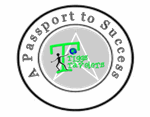 Daily Reading expectationsPlace your initials on the bookmark for every 15 minutes of reading. Do not forget to write the titles on the back. When the bookmark is complete, be sure to sign it. If you have any questions, please contact your child’s teacher. Most kindergarten students can not read the words in a book yet. This is why we encourage students to read the pictures. Reading the pictures is one of three foundational skills before students can read to self.  Your child can look at the pictures and explain characters, setting, events, and make predictions.      Kindergarten Kiddos Newsletter   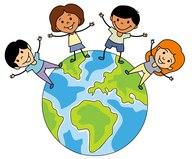               January 16-20                         Kindergarten Kiddos Newsletter                 January 16-20                         Kindergarten Kiddos Newsletter                 January 16-20                         Kindergarten Kiddos Newsletter                 January 16-20                   Week 18 (WOW)Upcoming EventsNo school on January 16th in honor of Martin Luther King Jr.Monday, January 23rd our second semester begins.Tuesday, January 24th is Panda Express Night from 4:00 to 8:00. Friday, January 27th report cards go home.Thank you,Kindergarten TeachersWeek 18 (WOW)Upcoming EventsNo school on January 16th in honor of Martin Luther King Jr.Monday, January 23rd our second semester begins.Tuesday, January 24th is Panda Express Night from 4:00 to 8:00. Friday, January 27th report cards go home.Thank you,Kindergarten TeachersWeek 18 (WOW)Upcoming EventsNo school on January 16th in honor of Martin Luther King Jr.Monday, January 23rd our second semester begins.Tuesday, January 24th is Panda Express Night from 4:00 to 8:00. Friday, January 27th report cards go home.Thank you,Kindergarten TeachersSight WordsgetthisWeek 18 (WOW)Upcoming EventsNo school on January 16th in honor of Martin Luther King Jr.Monday, January 23rd our second semester begins.Tuesday, January 24th is Panda Express Night from 4:00 to 8:00. Friday, January 27th report cards go home.Thank you,Kindergarten TeachersWeek 18 (WOW)Upcoming EventsNo school on January 16th in honor of Martin Luther King Jr.Monday, January 23rd our second semester begins.Tuesday, January 24th is Panda Express Night from 4:00 to 8:00. Friday, January 27th report cards go home.Thank you,Kindergarten TeachersWeek 18 (WOW)Upcoming EventsNo school on January 16th in honor of Martin Luther King Jr.Monday, January 23rd our second semester begins.Tuesday, January 24th is Panda Express Night from 4:00 to 8:00. Friday, January 27th report cards go home.Thank you,Kindergarten TeachersCharacter Trait of the week:GenerosityWeek 18 (WOW)Upcoming EventsNo school on January 16th in honor of Martin Luther King Jr.Monday, January 23rd our second semester begins.Tuesday, January 24th is Panda Express Night from 4:00 to 8:00. Friday, January 27th report cards go home.Thank you,Kindergarten TeachersWeek 18 (WOW)Upcoming EventsNo school on January 16th in honor of Martin Luther King Jr.Monday, January 23rd our second semester begins.Tuesday, January 24th is Panda Express Night from 4:00 to 8:00. Friday, January 27th report cards go home.Thank you,Kindergarten TeachersWeek 18 (WOW)Upcoming EventsNo school on January 16th in honor of Martin Luther King Jr.Monday, January 23rd our second semester begins.Tuesday, January 24th is Panda Express Night from 4:00 to 8:00. Friday, January 27th report cards go home.Thank you,Kindergarten TeachersImportant News;Please make sure to write your child’s name on his/her jackets, hats, and scarfs.Reading StandardsWriting StandardsMath StandardsMath StandardsWe will demonstrate understanding of spoken words, syllables, and sounds (phonemes). We will also be able to make predictions and retell a familiar part of a  story. We can also make connections with characters and explain our favorite part of a story.We will use a combination of drawing, dictating, and writing to compose how pictures and words tell a story. We will be able to keep track of what we have counted.We can explain if a set has more, fewer, or the same amount. We can count and show two parts of a whole number.We will be able to keep track of what we have counted.We can explain if a set has more, fewer, or the same amount. We can count and show two parts of a whole number.Name:Kindergarten homework for the week of  January 16-20Reading/WritingMathMon.No SchoolNo SchoolTues.Think, Draw, and WriteThink about something you would like to write about. Draw a picture of your idea. Have a grown up help you write your idea.Practice counting to 100.Challenge: Count by fives.Wed.Write the sight word get 10 times.Write the sight word this 10 times.Parents, please make sure your child used all lowercase letters.Challenge: Write one sentence for each word. Circle the sight word within your sentences.Draw a picture of the following story problem and solve:Martin Luther King Jr. gave 3 speeches on Monday and 4 speeches on Tuesday. How many speeches did he give?He gave _________ speeches.Thurs.A Noun is a person, place, thing, or animal. Draw 3 pictures of nouns that name a place.  Try your best to write the name of the place.Write and fill in the missing numbers. Please do this in your journal.1,  2,  ___, 4, ____, 6, 7,8, ___, 10, _____, 12, ____, 14, 15.Challenge: Parents, go online to find and print out a blank hundreds chart. Have your child fill in the chart as high as he/she can.Here is a site:http://www.mathwire.com/numbersense/blankhundredchart.pdf